Day in the Life of the Hudson River 10/10/13 Data(Salt Front RM 69.3)RIVER MILE 58aPlum Point/Kowawese, New Windsor, Orange County, NYRebecca Foster-Faith, Bishop Dunn MS 28, 7th grade students, 6 adultsGPS Latitude 4127’47.67”N Longitude 740'42.88"W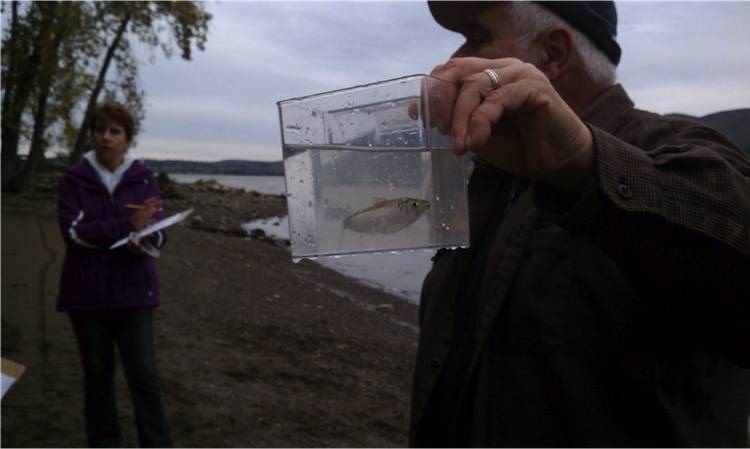 Location: Sandy beach at Kowawese, New Windsor, Orange County, Public Shore, Area: Sandy beach bordered by forested area and parking lot.  Used for picnic, fishing, kayakingSurrounding Land Use: Forested 80%, Beach 20%, Sampling Site:  sandy beach (cove), rip rap in area of sampling site, debris in the area such as broken concrete, dockingPlants in area: 1% of area has plants River Bottom – sandy, weedy, rocky ITEMTimeTimeReading 1Reading 2CommentsCommentsPhysical  Air Temperature10:30 Am10:30 Am13C 55FWind SpeedBeaufort #2Beaufort #23 mphNECloud Coverovercastovercastlight drizzle < 1”light drizzle < 1”light drizzle < 1”Weather todayMinor drizzleMinor drizzleMinor drizzleMinor drizzleMinor drizzleMinor drizzleWeather recentlyRaining Monday, slightly warmer Raining Monday, slightly warmer Raining Monday, slightly warmer Raining Monday, slightly warmer Raining Monday, slightly warmer Raining Monday, slightly warmer Water SurfacechoppychoppychoppychoppychoppychoppyWater Temperature9:55 AM6 CF6 CF10:48 AM 17 C17 C10:30 AM Tom Lake18.3C65F18.3C65F12:12 PM18 C18 C1:05 PM10 C10 CWater SurfaceChoppyTurbidity Secchi disk9:53 AM20 cm20 cmAverage of 3 18.3 cm10:46 AM15 cm15 cm12:35 PM20 cm20 cmChlorophyll10:00 AM0.1 color chart0.1 color chart10:55 AM10:55 AM0.112:10 PM0.20.21:00 PM1:00 PM0.1ChemicalDO  TIMETempTempDODO% SatAveraged data12.75 C12.75 C16.75*16.75**seems too highpH – litmus paper9:36 AM10:36 AM12:22 PM12:47 PM6.06.07.07.06.06.07.07.0Average 6.5Salinity – Tom Lake reading9:30 AM2.50 pptTest strips9:42 AM10:45 AM
12:32 PM642 ppm Cl-all 3 times642 ppm Cl-all 3 times1160 mg/L TSFish Catch30 ft. ‘ with ¼ inch mesh – circle pull SpeciesCountCountSize of largestSize of largestTotals10:30 AM-11:45 AMSpottail Shiner1175 mm75 mmDIVERSITY - 34 seinesStriped Bass1160 mm (yoy)60 mm (yoy)TOTALS - 5American Shad33110-113 mm (yearling)110-113 mm (yearling)CPUE- Seine 11 fish1 fish30 ft. pull30 ft. pull0.003Seine 20030 ft. 30 ft. 0Seine 33330 ft.30 ft.0.01Seine 40030 ft. 30 ft. 0Seine 51130 ft. 30 ft. 0.003TidesTimeHeight in cmHeight in cmRate of changeRate of changeRising/falling9:38 AM 15 cm15 cm10:55 AM10 cm10 cmFallingFalling11:52 AM17.5 cm17.5 cmRisingRising12:15 PM27.5 cm27.5 cmRisingRising12:45 PM35 cm35 cmRisingRising1:06 PM45 cm45 cmRisingRisingCurrentsCm/30 secCm/secCm/secKtsKtsN/S & E/F/S9:50 AM317.510.610.60.210.21N Flood10:40 AM1424.754.750.090.09N Flood12:05 PM2006.76.70.130.13N Flood12:55 PM24582820.160.16N FloodCore – not workTIMEDescriptionDescriptionCommonCommonRare